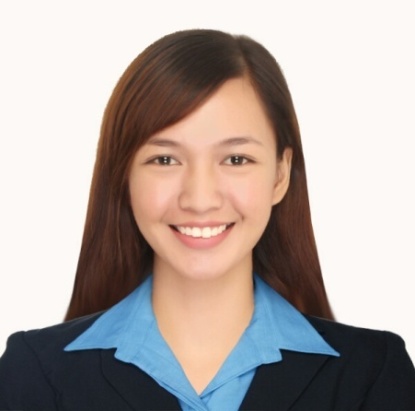 CHARIZA CHARIZA.333715@2freemail.com  Filipino		Roman Catholic.              21 years old  Single		Female.                          5'3" in heightJOB OBJECTIVE:	To explore and develop all my potentials by exercising my skills and to be trained by experienced professionals in order to add some improvements in the organization with an inspiring performance.WORK EXPERIENCE:HR STAFF -  July 2015 – March 2016FAMSI – assigned at Prima  TechPhils., IncFunctions:Process Hotel Reservations through email and telephone call.Answering phone calls, and provide information to callers.Develop and maintain a filing system.Meeting and greeting clients and guests.Perform researching duties assigned.Produce and distribute correspondence memos and letters and forms.Prepare and Process Tourist Visa Extension and Special Work Permit for Expatriates.Prepare and process 47 (a) (2) visa for Expatriates.Prepare and process Alien Employment Permit.Serves as a window person in the collection and submission of Government Agency application forms for (ssspag-ibig, philhealth,& benefit claims).Prepares Cash Disbursement Vouchers ( CDV ) for payment processing . Prepares vouchers to request and to support company's operational requirementsGetting quotations from different suppliersAssists in all administrative functions and special projects spearheaded by the department.Does other work related tasks as may be assigned by immediate superiorSALESANDMARKETINGASSISTANT-April2015-June2015TOYOTACamarinesSur,PhilippinesFunctions:Sellingcarsandotherrelatedproductstoclients.Demonstratesautomobilesbyexplainingcharacteristics,capabilities,andfeatures.Marketingandpromotingvehicleadd-ons.Meetingclientsfacetofaceandholdingsalesdiscussionsaboutcars.MakingquotationsforcustomerExplainingcarfinanceoptionstocustomerinaclearandunderstandablemannerEDUCATIONAL BACKGROUND:            COLLEGE:	Bachelor of Science in Tourism                                                 Major: Development Tourism Management				ATENEO DE NAGA UNIVERSITY				(March 28, 2015)PRACTICUM:		Rating: 94%		March 25 to May 10, 2014		VILLA CACERES HOTEL		Magsaysay Avenue, Naga City 4400, Philippines 		Telephone Number: Worked as House Keeping Staff, assigned at the Rooms Division, Public Area, and Linen & Laundry.ELIGIBILITY:			   Front Office Services  (National Certificate II)                                          Certificate No. 			  Technical Education Skills Development			      Authority (TESDA)                                          SPJ Technical Institute, Inc.			      3rd floor, Roco Bldg, 27 Balatas Road		                  Naga City, C.S, Philippines -Receiveandprocessreservations.-Operatecomputerizedreservationssystem.-ProvideaccommodationReceptionServices-Conductnightaudit-Provideporterservices-Provideclubreceptionservices-PerfomcomputerOperations-ProvideEffectiveCustomerServiceTALENT AND SKILLS:Has good communication and interpersonal skills.Fluent in speaking English and Filipino LanguageEncoding and Computer LiterateAnswering telephone callsPERSONAL QUALITIES/ PROFESSIONAL ATTRIBUTES:Flexible, Committed, Highly Sociable, Courteous, HelpfulPractice career Professionalism, Religious, Friendly, ReliableHas a sense of ownershipATENEO  DE  NAGA UNIVERSITYI, the undersigned, certify that, to the best of my knowledge and belief, this curriculum vitae, describes myself, my qualifications, and experience. I understand that any willful misstatement described herein may lead to disqualification or dismissal, if employed.